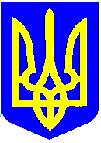 НОВОУШИЦЬКА СЕЛИЩНА РАДАВИКОНАВЧИЙ КОМІТЕТРІШЕННЯ
Керуючись статтею 56 Цивільного кодексу України, статтею 161  Сімейного кодексу України, статтями  11, 34, 40, 51, 52, 53, 59 Закону України «Про місцеве самоврядування в Україні», статтею 11 Закону України «Про забезпечення організаційно-правових умов соціального захисту дітей-сиріт та дітей, позбавлених батьківського піклування», статтею 4 Закону України «Про органи і служби у справах дітей та спеціальні установи для дітей»,  пунктом 72 Порядку провадження органами опіки та піклування діяльності, пов’язаної із захистом прав дитини, затвердженого постановою Кабінету Міністрів України від 24 вересня 2008 року №866, Правилами опіки та піклування, затвердженими наказом Державного комітету України у справах сім’ї та молоді Міністерства освіти України, Міністерства охорони здоров’я України, Міністерства праці та соціальної політики України №34/166/131/88 від 26 травня 1999 року, враховуючи заяви батьків дитини Калініна В.В. та Калініної Т.Г., висновок служби у справах дітей селищної ради від 14.06.2022 року №59,  рішення комісії з питань захисту прав дитини при селищній раді №2, протокол засідання комісії від 15.06.2022 року №5, відповідно до рішення виконавчого комітету від 18 лютого 2021 року №85 «Про розподіл обов’язків між селищним головою першим заступником селищного голови, заступниками селищного голови з питань діяльності виконавчих органів, керуючим справами (секретарем) виконавчого комітету та секретарем ради» виконавчий комітет селищної ради                                                ВИРІШИВ:Визначити місце проживання малолітнього Калініна Назара Вадимовича, (конфіденційна інформація) (фактичне місце проживання: (конфіденційна інформація) Кам’янець-Подільського району Хмельницької області) разом з батьком -  Калініним Вадимом Вікторовичем, (конфіденційна інформація). Секретар ради                                                         Віктор КОСТЮЧЕНКО23.06.2022Нова Ушиця№517Про визначення місця проживання малолітнього Калініна Назара Вадимовича